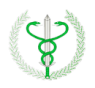 WNIOSEKo przeprowadzenie kontroli plomb wywożonej przesyłki przetworzonego białka zwierzęcegoWNIOSEKo przeprowadzenie kontroli plomb wywożonej przesyłki przetworzonego białka zwierzęcegoWNIOSEKo przeprowadzenie kontroli plomb wywożonej przesyłki przetworzonego białka zwierzęcegoNazwa i adres wnioskującego:Nazwa i adres wnioskującego:Organ kontrolujący i miejsce kontroli:Graniczny lekarz Weterynarii w GdańskuGraniczny Inspektorat Weterynarii w GdańskuPunkt Kontroli Granicznej (BCP) PLGDN1ul.Kontenerowa 9, 80-601 Gdańsktel.:(+48 58)  7377860;  fax:(+48 58) 7376905e-mail: gdansk.griw@wetgiw.gov.pl, sekretariat@griwgda.plNiniejszym wnioskuję o przeprowadzenie kontroli, o której mowa w załączniku IV, rozdział V, sekcja E, punkt 1, litera c) Rozporządzenia Parlamentu Europejskiego i Rady (WE) nr 999/2001 z dnia 22 maja 2001 r. ustanawiającego zasady dotyczące zapobiegania, kontroli i zwalczania niektórych pasażowalnych gąbczastych encefalopatii (Dz.U. UE L 147 z 31.5.2001, s. 1 z późn. zmianami) niżej opisanej przesyłki przetworzonego białka zwierzęcego wywożonej poza terytorium Unii Europejskiej.Jednocześnie oświadczam, że jestem świadomy, że w przypadku, kiedy wynik sprawdzenia plomb będzie niezadowalający przesyłka musi albo zostać zniszczona, albo odesłana do przedsiębiorstwa pochodzenia.Niniejszym wnioskuję o przeprowadzenie kontroli, o której mowa w załączniku IV, rozdział V, sekcja E, punkt 1, litera c) Rozporządzenia Parlamentu Europejskiego i Rady (WE) nr 999/2001 z dnia 22 maja 2001 r. ustanawiającego zasady dotyczące zapobiegania, kontroli i zwalczania niektórych pasażowalnych gąbczastych encefalopatii (Dz.U. UE L 147 z 31.5.2001, s. 1 z późn. zmianami) niżej opisanej przesyłki przetworzonego białka zwierzęcego wywożonej poza terytorium Unii Europejskiej.Jednocześnie oświadczam, że jestem świadomy, że w przypadku, kiedy wynik sprawdzenia plomb będzie niezadowalający przesyłka musi albo zostać zniszczona, albo odesłana do przedsiębiorstwa pochodzenia.Niniejszym wnioskuję o przeprowadzenie kontroli, o której mowa w załączniku IV, rozdział V, sekcja E, punkt 1, litera c) Rozporządzenia Parlamentu Europejskiego i Rady (WE) nr 999/2001 z dnia 22 maja 2001 r. ustanawiającego zasady dotyczące zapobiegania, kontroli i zwalczania niektórych pasażowalnych gąbczastych encefalopatii (Dz.U. UE L 147 z 31.5.2001, s. 1 z późn. zmianami) niżej opisanej przesyłki przetworzonego białka zwierzęcego wywożonej poza terytorium Unii Europejskiej.Jednocześnie oświadczam, że jestem świadomy, że w przypadku, kiedy wynik sprawdzenia plomb będzie niezadowalający przesyłka musi albo zostać zniszczona, albo odesłana do przedsiębiorstwa pochodzenia.   Szczegóły dotyczące przesyłki    Szczegóły dotyczące przesyłki    Szczegóły dotyczące przesyłki Nazwa towaru Przetworzone białko zwierzęce (z przeżuwaczy lub z przeżuwaczy i innych zwierząt niż przeżuwacze)Przetworzone białko zwierzęce (z przeżuwaczy lub z przeżuwaczy i innych zwierząt niż przeżuwacze)Kod CNNr konteneraNr plomb zabezpieczającychKraj pochodzenia Kraj przeznaczeniaNumer referencyjny i data wystawienia dokumentu handlowego DOCOM (TRACES) Data przewidywanego przybycia do punktu kontroli granicznej (BCP)Miejsce i data sporządzenia wnioskuMiejsce i data sporządzenia wnioskuMiejsce i data sporządzenia wnioskuMiejscowość:Data:Data:Nazwisko i imię osoby składającej wniosek oraz jej podpisNazwisko i imię osoby składającej wniosek oraz jej podpisNazwisko i imię osoby składającej wniosek oraz jej podpisNazwisko i imię:Podpis:Podpis: